Education, Health and Care PlanMy name is:			I am known as: 		My date of birth is:		Current photo of meDate of Draft Plan:						Final Plan:                  Annual review to be held by: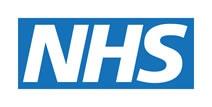 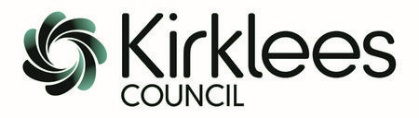     ContentsOffice: (delete this note before sending out): cut and paste Sections G, H1 & H2 below to add to the relevant Outcome box(es) (above) as required when outcomes are shared across Education, Health and/or Social Care.    If Health or Social Care needs have a separate outcome then leave the boxes here and add the long term outcomes and steps sections at the top (top 2 rows shown on the previous boxes).  If there is no Health and/or Social Care involvement put ‘None’ in the box.   Section A: About memy profileMy profile has been written by:        Me                   Me with help from…………………………….            When and how I communicate best, and what help I needHow information and choice need to be presented to me to help make decisionsWhat people like and admire about meWhat I enjoy doing and what I do wellIn School/settingOut of school/setting:What is important to me nowWhat are the things that aren’t working so well for me at the momentWhat would make things better for me What are my goals and aspirations for the future – Short term – the next 6-12 monthsLong term – what I want for my future beyond next year and ‘when I am an adult’Section A: About meb) my story (background information)My story has been written by:        My parents           My carer           Mewith help from…………………..Growing upPeople involved in helping and supporting meHow do I feel when I am at school/setting and how do I feel and behave when I come home from school/setting  Any other things which are important for you to know about meSection A: About mec) my familyMy family has been written by:        My parents           My carer           Mewith help from…………………..My family at home / extended familyWider community connectionsTime or days or barriers that make it difficult for me or my family to attend appointments or to meet professionalsAny other things which are important for you to know about my familySection A: About med) my parents/carers viewsWritten by:        My parent              My carerwith help from…………………………What is important for my child nowWhat is not working so well for my child at the momentWhat would make things better for my childWhat are my goals and aspirations for my childShort term – the next 6-12 monthsLong term – what I want for my child’s future beyond next year and ‘when they are an adult’Section B: My Special educational needsMy strengths and my special educational needs are described by my family, education, health and care services.  Their assessments are listed at the end of my plan.A summary of my needsCognition and LearningCommunication and InteractionSocial and EmotionalSensory and/or PhysicalPreparing for key transitions and/or preparing for adulthoodSection C: My health needs which relate to my special educational needsSection D: My social care needs which relate to my special educational needsSection E: OutcomesSection E: OutcomesSupported bySupported bySupported byMy outcomes:-Are what I will be able to do by the end of a phase or stage of educationShould take into account what is important to me and help me move towards my goals and aspirationsShould take into account what is important for me and address the area of my needs (barriers) set out in Section B, C and D of my plan so that I can make progress.  Sometimes an outcome will address more than one area of my needs and may be shared across education, health and social careMy outcomes:-Are what I will be able to do by the end of a phase or stage of educationShould take into account what is important to me and help me move towards my goals and aspirationsShould take into account what is important for me and address the area of my needs (barriers) set out in Section B, C and D of my plan so that I can make progress.  Sometimes an outcome will address more than one area of my needs and may be shared across education, health and social care(F) Education(G) Health(H1 & H2) Social CareOutcome1The area(s) of my needs this outcome will address……………(eg. Cognition & Learning, Communication & Interaction, Social & Emotional, Sensory and Physical, Preparing for key transitions/preparing for adulthood, Health needs, Social Care needs or more than one area of need – Cognition and Learning/Communication and Interaction, Sensory and/ Physical/Health needs)Use wording which allows the outcomes to be measurable (SMART):-ie. By the end of key stage (Early Years Foundation Stage (EYFS)/KS1/KS2/KS3/KS4) &&& will be able to:-Outcome 2Outcome 3Outcome 4Outcome 5Outcome 6Outcome 7Section F, G, H1 & H2: Provision The provision (support) to meet my special educational needs (Section B) and needs which relate to my special educational needs (Section C & D).  This provision should help me to make progress towards achieving my outcomes.Steps I will make towards achieving my outcomesSteps towards outcomes can also be set out in this section, leading towards the achievement of the outcomes.  They should normally be relevant for a least a year and sometimes longer.  Where appropriate, they can be expressed separately for education, health and social care.Outcome 1What I will be able to do by the end of phase or stage of educationBy the end of key stage %%%, &&& will be able to ………..By the end of key stage %%%, &&& will be able to ………..By the end of key stage %%%, &&& will be able to ………..Steps I will make towards achieving this outcomeBy the end of year %%%, &&& will be able to …….....By the end of year %%%, &&& will be able to …….....By the end of year %%%, &&& will be able to …….....Section F: Special Educational ProvisionSection F: Special Educational ProvisionSection F: Special Educational ProvisionSection F: Special Educational ProvisionWhat needs to happen to help me achieve this outcome?What needs to happen to help me achieve this outcome?Who will do it?How often?(frequency and duration)Outcome 2What I will be able to do by the end of phase or stage of educationSteps I will make towards achieving this outcomeSection F: Special Educational ProvisionSection F: Special Educational ProvisionSection F: Special Educational ProvisionSection F: Special Educational ProvisionWhat needs to happen to help me achieve this outcome?What needs to happen to help me achieve this outcome?Who will do it?How often?(frequency and duration)Outcome 3What I will be able to do by the end of phase or stage of educationSteps I will make towards achieving this outcomeSection F: Special Educational ProvisionSection F: Special Educational ProvisionSection F: Special Educational ProvisionSection F: Special Educational ProvisionWhat needs to happen to help me achieve this outcome?What needs to happen to help me achieve this outcome?Who will do it?How often?(frequency and duration)Outcome 4What I will be able to do by the end of phase or stage of educationOutcome 4What I will be able to do by the end of phase or stage of educationSteps I will make towards achieving this outcomeSteps I will make towards achieving this outcomeSection F: Special Educational ProvisionSection F: Special Educational ProvisionSection F: Special Educational ProvisionSection F: Special Educational ProvisionSection F: Special Educational ProvisionWhat needs to happen to help me achieve this outcome?What needs to happen to help me achieve this outcome?What needs to happen to help me achieve this outcome?Who will do it?How often?(frequency and duration)Outcome 5What I will be able to do by the end of phase or stage of educationSteps I will make towards achieving this outcomeSection F: Special Educational ProvisionSection F: Special Educational ProvisionSection F: Special Educational ProvisionSection F: Special Educational ProvisionWhat needs to happen to help me achieve this outcome?What needs to happen to help me achieve this outcome?Who will do it?How often?(frequency and duration)Outcome 6What I will be able to do by the end of phase or stage of educationSteps I will make towards achieving this outcomeSection F: Special Educational ProvisionSection F: Special Educational ProvisionSection F: Special Educational ProvisionSection F: Special Educational ProvisionWhat needs to happen to help me achieve this outcome?What needs to happen to help me achieve this outcome?Who will do it?How often?(frequency and duration)Outcome 7What I will be able to do by the end of phase or stage of educationSteps I will make towards achieving this outcomeSection F: Special Educational ProvisionSection F: Special Educational ProvisionSection F: Special Educational ProvisionSection F: Special Educational ProvisionWhat needs to happen to help me achieve this outcome?What needs to happen to help me achieve this outcome?Who will do it?How often?(frequency and duration)Section G: Health ProvisionSection G: Health ProvisionSection G: Health ProvisionSection G: Health ProvisionWhat needs to happen to help me achieve this outcome?What needs to happen to help me achieve this outcome?Who will do it?How often?(frequency and duration)Section H1: Social Care Provision(Any social care provision which must be made for a child or young person under 18 under Section 2 of the Chronically Sick and Disabled Persons Act 1970)Section H1: Social Care Provision(Any social care provision which must be made for a child or young person under 18 under Section 2 of the Chronically Sick and Disabled Persons Act 1970)Section H1: Social Care Provision(Any social care provision which must be made for a child or young person under 18 under Section 2 of the Chronically Sick and Disabled Persons Act 1970)Section H1: Social Care Provision(Any social care provision which must be made for a child or young person under 18 under Section 2 of the Chronically Sick and Disabled Persons Act 1970)What needs to happen to help me achieve this outcome?What needs to happen to help me achieve this outcome?Who will do it?How often?(frequency and duration)Section H2: Social Care Provision(Any other social care provision reasonably required by the learning difficulties or disabilities which result in the child or young person having SEN)Section H2: Social Care Provision(Any other social care provision reasonably required by the learning difficulties or disabilities which result in the child or young person having SEN)Section H2: Social Care Provision(Any other social care provision reasonably required by the learning difficulties or disabilities which result in the child or young person having SEN)What needs to happen to help me achieve this outcome?Who will do it?How often?(frequency and duration)Parents contribution and/or voluntary sector contributionParents contribution and/or voluntary sector contributionParents contribution and/or voluntary sector contributionWhat needs to happen to help me achieve this outcome?Who will do it?How often?(frequency and duration)Monitoring and ReviewingMonitoring and ReviewingWho will convene the annual review of this plan?The educational setting that the child/young person is attending Frequency of reviewThe annual review of the EHC Plan needs to take place within 12 months of the issue of this plan and then within 12 months of the previous review.Regular monitoring and review of progress is overseen by the Head Teacher and Governors of the school/Principal of the post 16 institution/the Manager of the academy/early years provider with appropriate delegation to staff eg. SENCO and class teachers, and includes:-Setting smaller step targets towards meeting the outcomes, agreeing arrangements for monitoring progress and setting new targets, and for involving the family in this processConsidering any further information and advice from relevant professionals.Short term targets towards outcomes should be appended to the EHC plan so that progress monitoring is considered in the light of the longer term outcomes and aspirations.Resourcing arrangementsProvision in Section F of the Education, Health & Care Plan will be provided through the following funding arrangements :-Insert appropriate general wording and delete the rest:-MainstreamDelegated educational fundingElement 1 – School’s core budget;Element 2 – School’s notional SEN budget;£6,000High needs top up fundingElement 3 – Additional high needs top up funding from the Local Authority at Level %%%  £%%%Special School Schools Delegated Budget, Plus High Needs Top up at Level %%%  £%%%Post-16When %%% transfers to post 16 education, resources will be allocated according to assessed need, within the context of the placementSpecialist provisionUse mainstream wording and add – Whilst %%% is accessing the specialist provision for pupils with a %%%, provision will be resourced as part of the core specialist provision service fundingEarly Years settingUse mainstream wording and add – Whilst %%% is in an Early Years setting, a pro-rata allocation of funding will be made, should %%% attend a mainstream, maintained nursery schoolOut of area school/Independent SchoolWhilst %%% is attending an Independent Special School/Out of Authority Special School resources will be recharged as agreed by the local authority and the school Any specific funding arrangements from Health and Social Care can also be included here ie. continuing Care arrangementsSection I: My educational placementName of setting (not to be completed until the plan is finalised)Type of setting (not to be completed until the plan is finalised)Section J: Personal budget (including arrangements for direct payments)Section J: Personal budget (including arrangements for direct payments)Section J: Personal budget (including arrangements for direct payments)Section J: Personal budget (including arrangements for direct payments)Section J: Personal budget (including arrangements for direct payments)Section J: Personal budget (including arrangements for direct payments)Have the family made a request for a Personal Budget?Have the family made a request for a Personal Budget?Have the family made a request for a Personal Budget?Have the family made a request for a Personal Budget?Yes/No (delete as appropriate)Yes/No (delete as appropriate)Personal Budget detailsPersonal Budget detailsPersonal Budget detailsPersonal Budget detailsPersonal Budget detailsPersonal Budget detailsThe needs and outcome(s) that the Personal Budget is being used to secure provision to meetWhat will it be used to purchase?Funding source (Education, Health, Social Care or a mixture?)What is the Personal Budget amount?What is the Personal Budget amount?Type of Personal Budget ie Notional/direct/ third partySection K1: These people attended my support planning or transfer review meeting held on (enter date)Section K1: These people attended my support planning or transfer review meeting held on (enter date)Section K1: These people attended my support planning or transfer review meeting held on (enter date)Section K1: These people attended my support planning or transfer review meeting held on (enter date)NameRoleRoleContact detailsSection K1: My personal detailsSection K1: My personal detailsSection K1: My personal detailsSection K1: My personal detailsFull name:Full name:Anaya AsrarAnaya AsrarMale/Female:Male/Female:Ethnicity:Ethnicity:Education UPN number:Education UPN number:NHS number:NHS number:Care First Number:Care First Number:Address including post code:Address including post code:Parent/Carer names:(please indicate parental responsibility)Parent/Carer names:(please indicate parental responsibility)Brothers and Sisters names and dates of birth:Brothers and Sisters names and dates of birth:Home Phone number:Home Phone number:Mobile number:Mobile number:Email address:Email address:Home spoken language:Home spoken language:Home written language:Home written language:Other:Other:Section K2: Agreeing the planSection K2: Agreeing the planSection K2: Agreeing the planSection K2: Agreeing the planSigned                                                     Print nameJob title                                                    DateLA authorised officer (education)Signed                                                     Print nameJob title                                                    DateLA authorised officer (education)Signed                                                     Print nameJob title                                                    DateLA authorised officer (education)Signed                                                     Print nameJob title                                                    DateLA authorised officer (education)Signed                                                     Print nameJob title                                                    DateHealth authorised officerSigned                                                     Print nameJob title                                                    DateHealth authorised officerSigned                                                     Print nameJob title                                                    DateHealth authorised officerSigned                                                     Print nameJob title                                                    DateHealth authorised officerSection K3: AppendicesDocuments attached to this Education, Health and Care PlanEvidence submitted by Family/young personEvidence submitted by EducationEvidence submitted by HealthEvidence submitted by Social CareEvidence submitted by CareersOther evidence/evidence submitted by other people or agencies